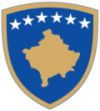 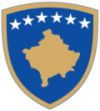 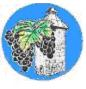 Drejtoria për Bujqësi, Pylltari dhe Zhvillim RuralAPLIKACIONI PËR MEKANIZËM BUJQËSOR 2020                                            			                               I. Të dhënat e aplikuesit		Nr.__________II. Adresa EmriEmri i Prindit   MbiemriNr. Personal i letërnjoftimit Numri identifikues i fermerit -  NIFNumri identifikues i fermerit -  NIFNumri identifikues i fermerit -  NIFNumri identifikues i fermerit -  NIFKomuna VendbanimiTelefoniTelefoniIII. Data:______________________________ (Data/Muaji/Viti)IV. Aplikacioni është komplet	PO			JO                                                                              vetëm për përdorim zyrtar (plotësohet nga Zyra Komunale)                                                                           vetëm për përdorim zyrtar (plotësohet nga Zyra Komunale)Llojet e Mekanizmave BujqësorLlojet e Mekanizmave Bujqësor  Aplikuesi /Fermeri     ------------------------                                                                                      Zyrtari Komunal                                                                                    ________________